Imię i nazwisko ucznia …………………………………………………………………………………………………………….. Klasa …………….Szkoła - ………………………………………………………….………………………………………….. w ………………………………………………….WOJEWÓDZTWO ……………………………………………………………………………………………………………………………………………….Uwaga!- Na rozwiązanie wszystkich zadań części I etapu centralnego masz 50 minut- Pamiętaj, że odpowiedzi udzielasz długopisem w kolorze niebieskim lub czarnym- Nie można używać ołówków ani korektorów (za ich stosowanie Twoja praca zostanie zdyskwalifikowana i za całość otrzymasz 0 pkt.)- Każde skreślenie, poprawka i nieczytelna odpowiedź traktowane są jako odpowiedź błędna. Tak więc udzielając odpowiedzi, zastanów się najpierw zanim dokonasz odpowiedniego wpisu czy zaznaczysz odpowiedź- Z boku każdego zadania masz wpisaną liczbę, która wskazuje, ile można uzyskać punktów za dane zadanie- Jeżeli w zadaniach wielokrotnego wyboru zaznaczysz (zakreślisz) więcej odpowiedzi niż liczba z boku, za całe zadanie otrzymasz 0 pkt. (dotyczy: zadania 14)- Na ostatniej stronie testu masz brudnopis, który nie będzie podlegał ocenie1/ Uzupełnij poniższą tabelkę, wstawiając znak „X” w odpowiednie miejsce – które z wymienionych poniżej państw europejskich należy do EFTA, Eurolandu, Eurokorpusu (jeżeli jakieś państwo należy do kilku organizacji, zaznacz właściwe odpowiedzi przy danym państwie)							/42/ Uzupełnij poniższy tekst dotyczący ENA:									/3Decyzja ramowa o ENA - (rozwiń skrót) .....…………………………………………………………………………………………………… (a) zawiera listę czynów, w przypadku których nie bada się, czy zachodzi ……………………………………….. (b) karalność (w obu krajach) i w przypadku przestępstw nie znajdujących się na liście, jej brak może być przyczyną odmowy wydania osoby, choć nie musi – pozostawione jest to do uznania ……………………… (c) decydującego o wydaniu.3/ Wpisz, do jakich państw należą poniższe obszary europejskie oraz pozaeuropejskie należące do Unii Europejskiej:													/4a/ W-py Alandzkie - ………………………………………….	b/ Ceuta i Melilla - …………………………………………………………….c/ Athos - …………………………………………………………	d/ Livigno	- ………………………………………………………4/ Przyporządkuj właściwie raporty europejskich polityków do lat ich powstania				/3a/ raport Cecchiniego		1/ 1956					1 - ………b/ raport Spaaka		2/ 1978					2 - ………c/ raport Westendorpa	3/ 1995					3 - ………d/ raport „trzech mędrców”5/ Mieszkańcy jakiego terytorium, pomimo że nie należy ono do UE, są jej obywatelami:		/1…………………………………………………………………………..6/ Do podanych charakterystyk koncepcji integracji europejskiej wpisz ich nazwę			/3a/ zakładała potrzebę stworzenia organizacji międzynarodowej podejmującej ponadnarodowe decyzje; po II wojnie światowej głównym punktem odniesienia dla tej koncepcji była teza z przemówienia Winstona Churchilla wygłoszonego w 1946 r. w Zurychu, według którego w Europie Zachodniej należy stworzyć organizm na wzór Stanów Zjednoczonych Ameryki – Stany Zjednoczone Europy; poparcie dla tej drogi widoczne było w polityce Włoch, RFN, Belgii, Holandii i Luksemburga; za główny cel zwolennicy tej koncepcji uznawali utworzenie w Europie ściśle zintegrowanego pod względem politycznym państwa związkowego; w myśl jej zasad poszczególne państwa powinny zrzec się części swojej suwerenności i przenieść ją na wspólne, ponadnarodowe organy, a silny europejski rząd byłby odpowiedzialny przed posiadającym rzeczywiste uprawnienia ustawodawcze parlamentem europejskim; wybrani przez parlamenty narodowe członkowie parlamentu europejskiego mieli zachować niezależność od swych przedstawicielstw ustawodawczych i reprezentować interesy europejskiekoncepcja ………………………………………………………………………………….b/ podczas kongresu haskiego w 1948 r. do zwolenników tej koncepcji należała szczególnie delegacja brytyjska, która zwracała się przeciwko koncepcji ponadnarodowego parlamentu, optując raczej za parlamentem europejskim jako organem luźno koordynującym współpracę państw europejskich; koncepcja ta opierała się na zasadzie ograniczenia integracji europejskiej do współdziałania między rządami suwerennych państw, postulowała utworzenie rady ministrów państw zachodnioeuropejskich, która byłaby organem doradczym o ściśle ograniczonych kompetencjach (sprawy obronne miały być zastrzeżone dla NATO, a gospodarcze dla Organizacji Współpracy Gospodarczej w Europie) oraz konferencji europejskiej, której członkowie byliby mianowani przez rządy i podporządkowani imkoncepcja ………………………………………………………………………………….c/ stworzył ją Richard Coudenhove-Kalergi; celem jej było promowanie integracji europejskiej dla zapewnienia pokoju i współpracy poprzez utworzenie europejskiej organizacji ponadpaństwowej o charakterze federacyjnym na wzór kantonów szwajcarskich: to właśnie z tej koncepcji wyłoniła się idea powołania Stanów Zjednoczonych Europy; apogeum wpływów tej koncepcji przypada na lata 20. XX w., kiedy to powstał Ruch Paneuropejski (1923 r.), którego celem było stworzenie europejskiego organizmu ponadpaństwowego o charakterze federacyjnym; wpłynęła ona silnie na powojenne koncepcje federacyjne, a zwłaszcza na Ruch Europejski - pozarządową międzynarodową organizację powstałą w 1948 r. w Hadze, z której inicjatywy wyrosła Rada Europykoncepcja ………………………………………………………………………………….7/ Przyporządkuj właściwie konwencje do lat ich powstania						/2a/ konwencja dublińska		1/ 1990					1 - ……b/ konwencja z Arushy		2/ 2000					2 - ……c/ konwencja z Cotonou		8/ Uzupełnij poniższą tabelę i zaznacz państwa na mapie: do podanego opisu państwa europejskiego wpisz, co to za państwo, a następnie literą podaną w tabeli zaznacz te państwo  na mapie				/7	Źródło: http://www.geozone.kero.pl/mapy_konturowe9/ Wpisz, gdzie poniższe wspólnoty, agendy, organy, instytucje i agencje UE mają swoje siedziby	/7a/ EURATOM - …………………………………………………………………………………………..b/ EBC - …………………………………..…………………..…...	c/ EBI - ……………………………………………………………………………..d/  Frontex - ……………………………………………….……..	e/ EMA - ……………………………………………………..f/ Parlament Europejski - …………………………………………………..   g/ TSUE - ………………………………………………………..10/ Przyporządkuj właściwie skróty do nazw poniższych agencji UE:					/3a/ EASA		1/ Europejska Agencja Obrony					a - …….b/ EDA			2/ Europejska Agencja Bezpieczeństwa Lotniczego			b - …….c/ EUROPOL		3/ Europejski Urząd Policji						c - …….11/ Wymień państwo, członka EFTA i NATO, które zamierza zrezygnować z ubiegania się o członkostwo w UE - …………………………..	/112/ Makroekonomiczne kryteria progowe partycypacji w Unii Gospodarczej i Walutowej i zarazem kryteria dostępu do obszaru euro, to kryteria – wpisz ich nazwę - ………………………………………………………………..	/113/ Wpisz rok, w którym wspólnoty europejskie (UE) poszerzyły się o:					/6a/ Luksemburg - ………………………….	b/ Bułgarię 	- ………………………….	c/ Grecję - ………………………….d/ Hiszpanię 	- ………………………….	e/ Irlandię 	- ………………………….	f/ NRD 	- ………………………….14/ Zaznacz, które z niżej wymienionych organów nie są instytucjami UE:					/4a/ Europejski Bank Inwestycyjny			b/ Komisja Europejska c/ Trybunał Sprawiedliwości UE			d/ Europejski Komitet Ekonomiczno – Społecznye/ Rada Europejska					f/ Komitet Regionów	g/ Trybunał Obrachunkowy				h/ Europejski Rzecznik Praw Obywatelskich Liczba punktów:………………… Podpisy Komitetu Głównego: …………………………………………………………………………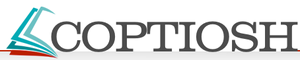 Liczba punktów:PaństwoEFTAEurolandEurokorpusa/ Hiszpaniab/ Luksemburgc/ Szwajcariad/ NorwegiaOpis państwaPaństwoSymbol na mapieA - Oficjalny kandydat do UE, który najdłużej ze wszystkich czeka na wejście do UE i ma na to dość długą perspektywęAB – państwo, które jako jedyne początkowo nie ratyfikowało w referendum traktatu lizbońskiegoBC – państwo, którego przedstawiciele wnieśli olbrzymi wkład w stworzenie konstytucji europejskiej, a w referendum naród ją odrzuciłCD – państwo, które jako ostatnie wstąpiło do UEDE – państwo, członek UE, które UE ocaliła przed bankructwemEF – państwo, które jako ostatnie przystąpiło w 2015 r. do strefy euroFG – państwo, które podpisało umowę stowarzyszeniową z UE po krwawej rewolucji i ucieczce z kraju prezydenta w 2014 r.GBRUDNOPIS: